Wójt Gminy Bierzwnik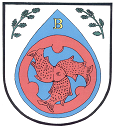 73-240 Bierzwnik, ul. Kopernika 2,tel. 95-768-01-30; 664011220; fax. 95-768-01-11e-mail:urzad@bierzwnik.pl;budownictwo@bierzwnik.plwww.bierzwnik.pl, www.bip.bierzwnik.plIS.II.6730.47.11.2022                                                                     Bierzwnik, dnia 23 grudnia 2022 r.OBWIESZCZENIENa podstawie art. 72 ust. 6 ustawy z dnia 3 października 2008r. o udostępnianiu informacji o środowisku i jego ochronie, udziale społeczeństwa w ochronie środowiska oraz o ocenach oddziaływania na środowisko (t. j. Dz. U. z 2022 r., poz. 1029 z późn. zm.) oraz art. 49 ustawy z dnia 14 czerwca 1960 r. Kodeks postępowania administracyjnego (t. j. Dz. U. z 2022 r., poz. 2000 z późn. zm.),zawiadamiam	o zakończeniu postępowania i tym samym wydaniu w dniu 23 grudnia 2022 r. decyzji, znak: IS.II.6730.47.2022 o ustaleniu warunków zabudowy dla inwestycji polegającej:budowie farmy fotowoltaicznej o mocy do 5 MW lub farm fotowoltaicznych o łącznej mocy nieprzekraczającej 5 MW wraz z niezbędną infrastrukturą na działkach  o nr ewidencyjnych 280 i 282/1 obręb Bierzwnik, gmina Bierzwnik	w ramach przedsięwzięcia objętego decyzją o środowiskowych uwarunkowaniach nr 6/2022 z dnia 19 lipca 2022 r., znak: IS.IV.6220.6.4.2022, pod nazwą: ,,Budowa Farmy fotowoltaicznej o mocy do 5  MW lub farm fotowoltaicznych o łącznej mocy nie przekraczającej 5 MW wraz z infrastrukturą techniczną realizowanego etapowo lub w całości na działkach ewidencyjnych nr 280, 282/1 obręb Bierzwnik, gmina Bierzwnik.	Niniejszą informację wraz z decyzją znak:  IS.II.6730.47.2022 z dnia 23 grudnia 2022 r. wywieszono w dniu 23 grudnia 2022 r. na tablicy ogłoszeń Urzędu Gminy w Bierzwniku, oraz umieszczono na stronie internetowej UG w Bierzwniku (www.bierzwnik.pl) w Biuletynie Informacji Publicznej.Zawiadomienie uważa się za dokonane po upływie 14 dni od publicznego ogłoszenia.
 
Sprawę prowadzi:Kamila SzczepańskaStanowisko ds. budownictwa i zagospodarowania przestrzennegotel. 664011220e-mail: budownictwo@bierzwnik.pl